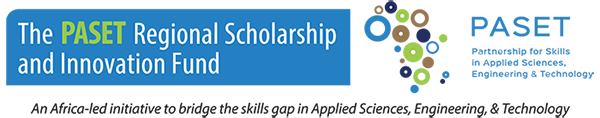 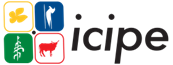 Fonds régional africain de bourses d'études et d'innovations du PASET (RSIF)Bourses de doctorat – 2022MODELE DE NOTE CONCEPTUELLERemarqueAvant de soumettre votre Note conceptuelle, veuillez vous assurer que vous avez rempli toutes les sections. Les dossiers de candidature incomplets ne seront pas pris en considération.Tous les dossiers de candidature seront soumis au contrôle du plagiat. Toute preuve de plagiat entraînera votre disqualification.Veuillez supprimer toutes les instructions surlignées en rouge avant de charger votre Note conceptuelle.Intitulé du programme d'études envisagéRésumé : (un paragraphe) (Maximum 300 mots)Contexte de l'étude et revue de la littérature: (Qu'avez-vous lu qui a eu un impact sur votre réflexion sur le sujet ?) (Maximum 1000 mots)Élaboration de la problématique (Quelles sont les lacunes dans les connaissances ? Pour quelle raison doit-on mener cette recherche ?) (Maximum 250 mots)Objectifs de l'étude (L'étude vise à atteindre quels objectifs ?) (Maximum 5 objectifs)Questions et/ou Hypothèses (Indiquer les éléments inconnus en termes de questions ou en termes de solutions). Justification : (Veuillez mettre en avant les éléments de la pensée créative et de l'approche innovante. Pourquoi cela conviendrait-il à une recherche de niveau doctoral) (Maximum 1000 mots)Conception, méthodes/procédures de recherche proposées (pour répondre à la question « Comment allez-vous mener l'étude ? ») (Maximum 500 mots)Références : (Inclure toutes les ressources qui ont été utilisées dans la rédaction de la note conceptuelle. Suivre les normes APA pour les références.)Nom (nom de famille)Autres nomsNationalité